HISTORIA KLASA 4AWitam uczniów klasy 4a. 
Temat : Wojna polsko-radziecka
1. Przeczytaj tekst w podręczniku str.132-134.
2. Przedstaw w punktach najważniejsze etapy Bitwy Warszawskiej (uwzględnij ważne daty, postacie).
3. Praca z mapą – karta pracyNie odsyłaj zadań, wybiorę uczniów, którzy 22.05 prześlą do mnie prace. 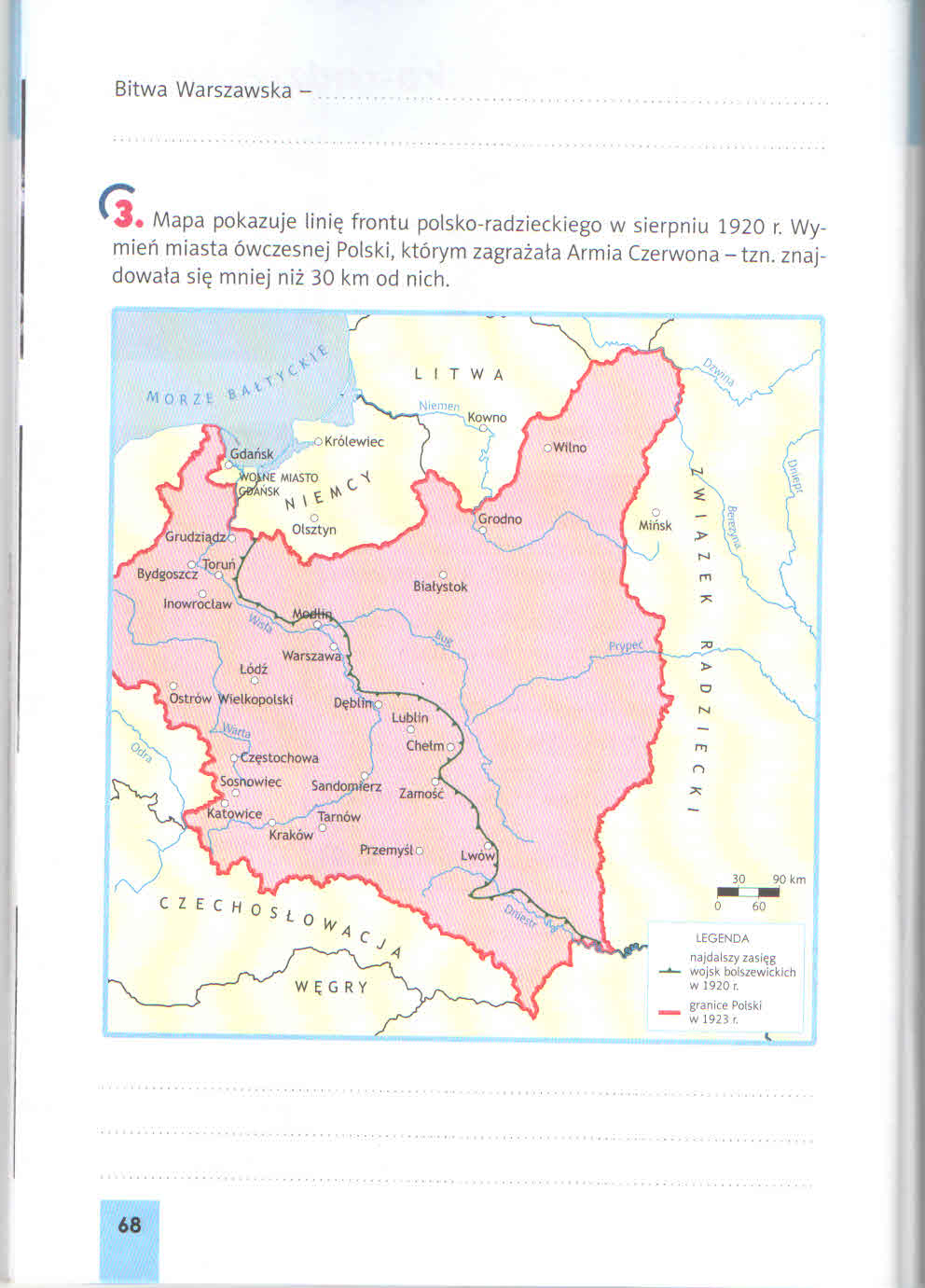 